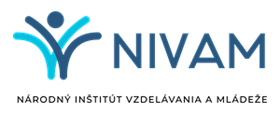 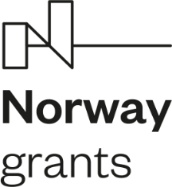 SÚHLAS DOTKNUTEJ OSOBY K SPRACÚVANIU OSOBNÝCH ÚDAJOVPrevádzkovateľ:				Národný inštitút vzdelávania a mládežepracovisko Pluhová 8, 831 03 BratislavaIČO: 00164348Dolupodpísaný(á) ako dotknutá osoba čestne vyhlasujem, že dávam Národnému inštitútu vzdelávania a mládeže v zmysle článku 6 ods. 1 písm. a) nariadenia Európskeho parlamentu a Rady (EÚ) 2016/679 zo dňa 27. 04. 2016 o ochrane fyzických osôb pri spracúvaní osobných údajov a o voľnom pohybe takýchto údajov, ktorým sa zrušuje smernica 95/46/ES (všeobecné nariadenie o ochrane údajov)  Súhlas /  Nesúhlasso spracovaním a administráciou mojich osobných údajov (titul, meno a priezvisko, adresa bydliska, telefón, e-mail, pracovná pozícia, počet rokov praxe, kvalifikácia, špecializácia) uvedených v prihlasovacom formulári na účely vyhodnotenia výzvy na predkladanie prihlášok na vzdelávanie školského manažmentu v rámci projektu s názvom „Inovatívne vzdelávanie učiteľov s cieľom zvýšiť ich interkultúrne kompetencie vo vzdelávacom procese rómskych žiakov“, program Miestny rozvoj, znižovanie chudoby a inklúzia Rómov. Projekt je financovaný z nórskych grantov a zo štátneho rozpočtu Slovenskej republiky.Dolupodpísaná dotknutá osoba poskytujem osobné údaje na dobu 5 rokov od ich poskytnutia. Ako dotknutá osoba mám právo kedykoľvek písomne odvolať svoj súhlas na adresu Národného inštitútu vzdelávania a mládeže. Odvolanie súhlasu nemá vplyv na zákonnosť spracovania vychádzajúceho zo súhlasu pred jeho odvolaním.V ................................................... dňa ...............................								Meno a priezvisko dotknutej osoby:				Podpis dotknutej osoby:.............................................					.............................................INFORMOVANIE DOTKNUTEJ OSOBYPrevádzkovateľ: 	Národný inštitút vzdelávania a mládeže, pracovisko Pluhová 8, 831 03 Bratislava, IČO: 00164348Zodpovedná osoba: 		osobnyudaj.sk, s.r.o., tel.: 02/800 800 80, email: pravne@osobnyudaj.skSpracované osobné údaje:	titul, meno a priezvisko, adresa bydliska, telefón, e-mail, pracovná pozícia, počet rokov praxe, kvalifikácia, špecializáciaÚčel spracovania:	Vyhodnotenie výzvy na predkladanie prihlášok na vzdelávanie školského manažmentu v rámci projektu s názvom „Inovatívne vzdelávanie učiteľov s cieľom zvýšiť ich interkultúrne kompetencie vo vzdelávacom procese rómskych žiakov“, program Miestny rozvoj, znižovanie chudoby a inklúzia Rómov. Projekt je financovaný z nórskych grantov a zo štátneho rozpočtu Slovenskej republiky.Kategórie dotknutých osôb:	fyzické osoby, ktoré predkladajú prihlášku na vzdelávanie školského manažmentuPrávny základ spracúvania:	čl. 6 ods. 1 písm. a) všeobecného nariadenia o ochrane údajovDoba uchovávania:		predmetný súhlas sa udeľuje na dobu 5 rokovPoskytovanie osobných údajov tretím stranám: osobné údaje sa poskytujú zmluvnému partnerovi v NórskuCezhraničný prenos a automatizované rozhodovanie vrátane profilovania: neuskutočňuje saPráva dotknutej osoby:	- právo odvolať súhlas so spracúvaním osobných údajov- právo požadovať od prevádzkovateľa prístup k osobným údajom týkajúcim sa dotknutej osoby- právo na opravu alebo vymazanie, alebo obmedzenie spracúvania osobných údajov- právo na prenosnosť osobných údajov- právo podať sťažnosť alebo návrh na začatie konania dozornému orgánu, ktorým je Úrad na ochranu osobných údajov